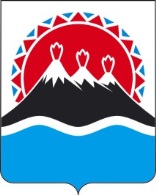 П О С Т А Н О В Л Е Н И ЕПРАВИТЕЛЬСТВА КАМЧАТСКОГО КРАЯ             г. Петропавловск-КамчатскийВ соответствии с частью 3 статьи 2 Федерального закона от 22.05.2003 № 54-ФЗ «О применении контрольно-кассовой техники при осуществлении наличных денежных расчетов и (или) расчетов с использованием электронных средств платежа»  ПРАВИТЕЛЬСТВО ПОСТАНОВЛЯЕТ:1. Утвердить Перечень отдаленных или труднодоступных местностей (за исключением городов, районных центров, поселков городского типа), в которых организации или индивидуальные предприниматели вправе не применять контрольно-кассовую технику при условии выдачи покупателю (клиенту) по его требованию документа, подтверждающего факт осуществления расчета между организацией или индивидуальным предпринимателем и покупателем (клиентом), согласно приложению к настоящему постановлению.      2. Признать утратившими силу:1) постановление Правительства Камчатского края от 23.09.2010 № 386-П «Об утверждении перечня отдаленных или труднодоступных местностей в камчатском крае, на территории которых могут осуществляться наличные денежные расчеты и (или) расчеты с использованием платежных карт без применения контрольно-кассовой техники»;2) постановление Правительства Камчатского края от 25.11.2015 № 422-П «О внесении изменения в приложение к постановлению Правительства Камчатского края от 23.09.2010 № 386-П «Об утверждении перечня отдаленных или труднодоступных местностей в Камчатском крае, на территории которых могут осуществляться наличные денежные расчеты и (или) расчеты с использованием платежных карт без применения контрольно-кассовой техники».3. Настоящее постановление вступает в силу через 10 дней после дня его официального опубликования.  Губернатор Камчатского края						   В.И. ИлюхинПриложение  к постановлениюПравительства Камчатского краяот __________ № _____________Перечень отдаленных или труднодоступных местностей (за исключением городов, районных центров, поселков городского типа), в которых организации или индивидуальные предприниматели вправе не применять контрольно-кассовую технику при условии выдачи покупателю (клиенту) по его требованию документа, подтверждающего факт осуществления расчета между организацией или индивидуальным предпринимателем и покупателем (клиентом)На территории Мильковского района:поселок Лазо;поселок Таежный;село Кирганик.На территории Соболевского района:поселок Ичинский;поселок Крутогоровский;село Устьевое.На территории Усть-Большерецкого района:поселок Озерновский;поселок Паужетка;поселок Шумный;село Запорожье.На территории Усть-Камчатского района:поселок Козыревск;село Крутоберегово;село Майское.На территории Карагинского района:село Ивашка;село Ильпырское;село Карага;село Кострома;село Тымлат.На территории Олюторского района:село Апука;село Ачайваям;село Вывенка;село Корф;село Пахачи;село Средние Пахачи;село Хаилино.На территории Пенжинского района:село Аянка;село Манилы;село Оклан;село Парень;село Слаутное;село Таловка.На территории Тигильского района:село Воямполка;село Ковран;село Лесная;село Седанка;село Усть-Хайрюзово;село Хайрюзово.от 09.01.2017 №2-ПОб утверждении Перечня отдаленных или труднодоступных местностей (за исключением городов, районных центров, поселков городского типа), в которых организации или индивидуальные предприниматели вправе не применять контрольно-кассовую технику при условии выдачи покупателю (клиенту) по его требованию документа, подтверждающего факт осуществления расчета между организацией или индивидуальным предпринимателем и покупателем (клиентом)